ATA DA DUCENTÉSIMA OCTOGÉSIMA SEXTA REUNIÃO ORDINÁRIA DO COLEGIADO DELEGADO DO PROGRAMA DE PÓS-GRADUAÇÃO EM EDUCAÇÃO/CED/UFSCAo sétimo dia do mês de março de dois mil e dezessete, às 8:30h, na sala 618 do Centro de Ciências da Educação – CED/UFSC – Bloco A, reuniu-se o Colegiado Delegado do Programa de Pós-Graduação em Educação, convocado ordinariamente pela seu Coordenação: Professor Elison Antonio Paim e Profa. Mª Hermínia Lage Fernandes Laffin. Estavam presentes os seguintes representantes docentes: Victor J. Santos, Luciane Maria Schlindwein, Andrea Brandão Lapa, Dulce M. Cruz, Maria das Dores Daros, Eneida Oto Shiroma, Ione Ribeiro Valle, Marlene de Souza Dozol, Diana Carvalho de Carvalho, Eliane Santana Dias Debus, Soraia Franzoni Conde e Eloisa A. C. Rocha. Também se fizeram presentes os acadêmicos Artur G. de Souza, Amália Catharina Santos Cruz e Gabriel Tolosa Chacón. A reunião foi aberta com a colocação para aprovação da Ata da Reunião Anterior – ‘285º’, sendo-a aprovada em sua totalidade. Em seguida foram apresentados os Projetos de Tese de duas acadêmicas da linha Sociologia e História da Educação: Juliana S. Lessa intitulado (INFÂNCIA, ALIMENTAÇÃO E EDUCAÇÃO: UM ESTUDO DAS PRÁTICAS E RELAÇÕES ALIMENTARES NA CRECHE) e Rosana da Silva Cuba intitulado (O(s) modelo(os) de socialização nos livros pós-escolares da CEAA - Campanha de Educação de Adolescentes e Adultos (1947-1963). Posteriormente a Professora Eliane Debus apresentou a proposta de alteração do nome da linha Ensino e Formação de Educadores (EFE) passando para SUPED (Sujeitos, processos educativos e docência) para o novo ciclo (2017 – 2020), bem como a composição da sua Ementa, sendo aprovada por unanimidade. Quanto ao Processo Seletivo Mestrado/Doutorado, ficou pré-estabelecido que o edital ficará aberto de 20/03/2017 a 20/04/2017. Foi colocado em votação se os candidatos deverão realizar a prova como primeira etapa ou o projeto. Vencendo a opção que inicia com a prova por 6 votos a 5. No entanto o candidato deverá postar o projeto como pré-requisito para prestar o concurso. Foi apresentado o Relatório de Estágio Pós-Doutoral do Professor LUIS OTONI MEIRELES RIBEIRO neste Programa, na sequência foi solicitado para que fosse registrado na Ata a brilhante participação do professor durante o período em que aqui estagiou, sob a supervisão da Profª Araci Hack Catapan. Posteriormente foi lida, acrescida e aprovada a Planilha de Processo (Anexa abaixo). Em seguida foi informada a solicitação de alteração no número de créditos do Seminário Especial Infância e História em Walter Benjamin, passando de 2 (dois) para 4 (quatro) créditos. Além destes itens, a Professora Ione R. Valle propôs um Simpósio de Verão conforme anexo abaixo. A comissão de bolsas irá se reunir para avaliar os casos de denúncias referente aos acadêmicos que possuem bolsas de forma irregular, além de ser enviado aos acadêmicos bolsistas um formulário para coleta e atualização de dados. A Capes autorizou a entrega dos livros de 2013 e 2014 não enviados no prazo impreterivelmente até 03 de abril, bem como o envio dos livros 2015 e 2016. E para finalizar, foi divulgada a Aula Inaugural com o Professor Doutor: Alfredo Veiga-Neto (UFRGS) – Sob o Título: “MODERNIDADE, PÓS-MODERNIDADE E EDUCAÇÃO: deslocamentos e Continuidades” No dia 13 de março às 9h no Auditório do Colégio de Aplicação/UFSC.  Não havendo mais nada a tratar, o coordenador deu por encerrada a reunião e eu, Alexandre Colle, lavrei a presente Ata, que será assinada por mim e pelo Coordenador do PPGE, após ser aprovada pelo Colegiado Delegado do Programa de Pós-Graduação em Educação do CED/UFSC.PROPOSTA AO COLEGIADO DO PPGE/UFFSCFlorianópolis, 07 de março de 2017.Título: Simpósios de Verão e Simpósios de InvernoPeríodos: Simpósios de Verão (dezembro a março)                Simpósios de Inverno (junho a agosto)Objetivo: Estimular e dar visibilidade a atividades acadêmicas de ensino, pesquisa e extensão, promovidas pelo PPGE/UFSC e desenvolvidas durante o recesso escolar.Ementa: Os Simpósios (de verão e de inverno) abrangem eventos diversos promovidos pelo PPGE (seminários especiais, colóquios, jornadas de estudo, conferências, palestras, encontros diversos), entre dezembro e março (Simpósios de verão) e junho e agosto (Simpósios de Inverno), com o objetivo de manter, nos períodos de recesso escolar, a aproximação com mestrandos, doutorandos, pesquisadores e professores de Ensino Superior e da Educação Básica das diversas redes de ensino, e implementar a reflexão sobre diferentes temas, teorias e autores.Coordenação: Os Simpósios serão oferecidos e coordenados por professores do PPGE/UFSC, podendo contar com a colaboração e parceria de professores e pesquisadores de outras instituições de ensino e pesquisa, nacionais e estrangeiras.Dinâmica: Cada Simpósio será organizado a partir de uma programação própria, segundo os critérios estabelecidos pelos seus coordenadores. Comprovantes de participação: Os participantes de todos os eventos terão direito a uma declaração de participação e, aos alunos do PPGE/UFSC, especificamente no caso dos seminários especiais, será atribuído um número de créditos que poderá variar de um a três.Ione Ribeiro ValleProponentePROCESSOS ADMINISTRATIVOS DE ROTINAPPGE/CED/UFSCData da Reunião: 07 de março de 2017.Florianópolis, 27 de março de 2017.           Alexandre Colle                                                     Elison Antonio PaimServidor técnico-administrativo                                Coordenador do PPGE                                                            ORIGINAL FIRMADOUNIVERSIDADE FEDERAL DE SANTA CATARINACENTRO DE CIÊNCIAS DA EDUCAÇÃOPROGRAMA DE PÓS-GRADUAÇÃO EM EDUCAÇÃOAGENDAMENTO DE DEFESA DE TESE (Doutorado)AGENDAMENTO DE DEFESA DE TESE (Doutorado)AGENDAMENTO DE DEFESA DE TESE (Doutorado)AGENDAMENTO DE DEFESA DE TESE (Doutorado)Doutoranda: Verônica WerleOrientador: Alexandre Fernandez VazTítulo: TURISMO, FORMAÇÃO, INDÚSTRIA CULTURAL: a experiência da excursãoIngresso: 2013Bolsa: FUMDESBanca Examinadora:Dra. Ione Ribeiro Valle (PPGE/CED/UFSC – Examinadora)Dr. Jaison José Bassani (DEF/CDS/UFSC - Examinador)Dra. Ana Cristina Richter (Pós-Doutoranda–PPGE/CED/UFSC-Examinadora)Dr. Bruno Pucci (UNIMEP-Examinador)Dr. Emiliano Matías Gambarotta (Universidad Nacional de La Plata /CONICET - Examinador)Dr. Christian Muleka Mwewa (UFMS – Suplente)Dra. Clarícia Otto (PPGE/CED/UFSC – Suplente)Data: 20/02/2017Data: 20/02/2017Doutoranda: Fabíola Cirimbelli Búrigo CostaOrientadora: Gilka Elvira Ponzi GirardelloTítulo: “Museu Menor": Um convite à arte. Poéticas do arquivo de uma professora de arteIngresso: 2013Bolsa: NãoBanca Examinadora:Dra. Anna Mae Tavares Bastos Barbosa (USP – Examinadora)Dra. Luciana Grupelli Loponte (UFRGS – Examinadora)Dr. Marcos Vilella Pereira (PUC/RS – Examinador)Dra. Andréa Vieira Zanella (PSI/CFH/UFSC-Examinadora)Dr. João Nilson Pereira de Alencar (CA/CED/UFSC - Examinador)Dra. Alessandra Mara Rotta de Oliveira (MEN/CED/UFSC – Suplente)Dra. Débora da Rocha Gaspar (CA/CED/UFSC – Suplente)Data: 24/02/2017Data: 24/02/2017Doutoranda: Chirley DominguesOrientadora: ELIANE SANTANA DIAS DEBUS Título: “ENTRE O SENSÍVEL E O INTELIGÍVEL: A FORMAÇÃO DO LEITOR LITERÁRIO NO ENSINO MÉDIO, É POSSÍVEL?”Ingresso: 2013Bolsa: NãoBanca Examinadora:Dra. ÂNGELA MARIA FRANCO MARTINS COELHO DE PAIVA BALÇA (UEVORA – Co-Orientadora)Dra. NEIDE LUZIA DE REZENDE (USP – Examinadora)Dra. GIZELLE KAMINSKI CORSO (IFSC – Examinadora)Dr. DIÓGENES BUENOS AIRES DE CARVALHO (UEP – Examinador)Dr. ADAIR DE AGUIAR NIETZEL (UNIVALI – Examinador)Dra. MARIA IZABEL DE BORTOLI HENTZ (MEN/CED/UFSC – Examinadora)Dra. FABIANE VERARDI BULAMARQUI (UPF – Suplente)Dra. MARIA HERMINIA LAGE FERNANDES LAFFIN (PPGE/CED/UFSC – Suplente)Data: 08/03/2017Data: 08/03/2017Doutoranda: CLAUDETE BONFANTIOrientadora: Luciane Maria SchlindweinTítulo: “O ESTÁGIO NA FORMAÇÃO DE PROFESSORAS PARA A EDUCAÇÃO INFANTIL: AS SIGNIFICAÇÕES DAS ESTAGIÁRIAS DE UM CURSO DE PEDAGOGIA”Ingresso: 2013Bolsa: CAPESBanca Examinadora:Dra. Clara Maria Silva (Università degli Studi di Firenze – Unifi – Examinadora)Dra. Wanda Maria Junqueira de Aguiar (Pontifícia Universidade Católica - PUC/SP – Examinadora)Dra. Zilma de Moraes Ramos de Oliveira (Universidade de São Paulo – USP – Examinadora)Dra. Diana Carvalho de Carvalho (MEN/CED/UFSC – Examinadora)Dra. Patricia de Moraes Lima (MEN/CED/UFSC – Examinadora)Dra. Kátia Adair Agostinho (MEN/CED/UFSC – Suplente)Dra. Márcia de Souza Hobold (UNIVILLE – Suplente)Data: 10/03/2017Data: 10/03/2017Doutoranda: Geane KantovitzOrientadora: Claricia OttoTítulo: “Irmãs Catequistas Franciscanas: memórias sobre a prática docente no ensino primário em Santa Catarina (1935-1965)”Ingresso: 2013Bolsa: FAPESCBanca Examinadora:Dra. Luciane Sgarbi S. Grazziotin (UNISINOS – Examinadora)Dr. Norberto Dallabrida (UDESC – Examinador)Dra Giani Rabello (UNESC – Examinadora)Dr. Elison Antonio Paim (PPGE/CED/UFSC – Examinadora)Dra. Joana Vieira Borges (MEN/CED/UFSC - Examinadora)Dra. Caroline Jacques Cubas (UDESC – Suplente)Dra. Liane Maria Nagel (UFSC - Suplente)Data: 10/03/2017Data: 10/03/2017Doutoranda: LUCIANA DOS SANTOS ROSENAUOrientadora: ARACI HACK CATAPANTítulo: “CONTINUUM: um modelo de Design de Interação de AVEA”Ingresso: 2013Bolsa: CAPESBanca Examinadora:Dra. DULCE MARCIA CRUZ (Examinadora - MEN/CED/UFSC)Dra. DÓRIS RONCARELLI	 (Examinadora - PCEADIS/UFSC)Dra. LÚCIA DA GRAÇA CRUZ DOMINGUES AMANTE (Examinadora - UAB/Portugal)Dr. HAENZ GUTIERREZ QUINTANA (Examinador – UFBA)Dr. LUCIANO GAMEZ (Examinador – UNIFESP)Dra. ADRIANA ROCHA BRUNO (Examinadora – UFJF)Dra. JULIANA CRISTINA FAGGION BERGMANN (Suplente – MEN/CED/UFSC)Data: 10/03/2017Data: 10/03/2017Doutoranda: karina de Araújo DiasOrientadora: Claricia OttoTítulo: “A formação continuada dos profissionais da educação da Rede Municipal de Florianópolis: governamento e constituição de subjetividades docentes”Ingresso: 2013Bolsa: FAPESCBanca Examinadora:Dr. Alfredo José da Veiga Neto (UFRGS – Examinadora)Dra. Gladys Mary Ghizoni Teive (UDESC – Examinadora)Dra. Maria Hermínia Lage Laffin (PPGE/CED/UFSC – Examinadora)Dr. Jaison José Bassani (PPGE/CED/UFSC – Examinadora)Dra. Mônica Martins da Silva (MEN/CED/UFSC – Examinadora)Dra. Maria Teresa Santos Cunha (UDESC – Suplente)Dr. Alexandre Fernandez Vaz	 (PPGE/CED/UFSC – Suplente)Data: 13/03/2017Data: 13/03/2017Doutoranda: MARIA LAURA POZZOBON SPENGLEROrientadora: ELIANE SANTANA DIAS DEBUSTítulo “ALÇANDO VOOS ENTRE LIVROS DE IMAGEM: O ACERVO DO PNBE PARA A EDUCAÇÃO INFANTIL”Ingresso: 2013Bolsa: FAPESCBanca Examinadora:Dr. LUÍS HELLMEISTER CAMARGO (Examinador – EDITORA FTD)Dra. CÉLIA ABICALIL BELMIRO	 (Examinadora - UFMG)Dra. MARIA DA GRAÇA MUNIZ LIMA (Examinadora - UFRJ)Dr. ANDRÉ CECHINEL (Examinador - UNESC)Dra. ANELISE ZIMMERMANN (Examinadora – UDESC)Dra. ANGELA MARIA SCALABRIN COUTINHO (Suplente – UFPR)Dra. MARIA HERMÍNIA LAGE FERNANDES LAFFIN	 (Suplente – PPGE/CED/UFSC)Data: 22/03/2017Data: 22/03/2017AGENDAMENTO DE QUALIFICAÇÃO DE TESE (Doutorado)AGENDAMENTO DE QUALIFICAÇÃO DE TESE (Doutorado)AGENDAMENTO DE QUALIFICAÇÃO DE TESE (Doutorado)AGENDAMENTO DE QUALIFICAÇÃO DE TESE (Doutorado)Doutoranda: GLADEMIR ALVES TRINDADEOrientadorA: Célia Regina Vendramini  Título: “O PROCESSO DE FORMAÇÃO CIENTÍFICO-TECNOLÓGICA DA UNIVERSIDADE TECNOLÓGICA FEDERAL DO PARANÁ (UTFPR ) - CAMPUS PATO BRANCO - A PARTIR DA RELAÇÃO, TRABALHO, EDUCAÇÃO E TECNOLOGIA "Ingresso: 2014Bolsa: CAPESBanca Examinadora:Dr. Claus Magno Germe (UFPR-Examinador)Dr. Domingos Leite Lima Filho (UTFPR-Examinador)Dra. Edna Garcia Maciel Fiod (CED/UFSC-Examinadora) Data: 06/02/2017Data: 06/02/2017Doutoranda: Lara Carletti ThiengoOrientador: Lucídio Bianchetti  Título: “Políticas educacionais globais e o consenso pela excelência. O modelo de universidade de classe mundial no âmbito do Programa Horizonte 2020 da União Europeia e da Universidade em rede do BRICS "Ingresso: 2014Bolsa: CAPESBanca Examinadora:Dra. Eneida Oto Shiroma (EED/CED/UFSC-Examinadora)Dr. Valdemar Sguissardi (UFSCar/UNIMEP/SP - Examinador)Dr. Cezar de Mari (UFV/MG - Examinador) Dr. Gildo Volpato (UNESC/SC - Examinador)Dr. Adriano de Oliveira (SME/Florianópolis/SC - Suplente)Data: 08/03/2017Data: 08/03/2017Doutoranda: SAMARA ELISANA NICARETAOrientador: Ademir Valdir dos Santos  Título: “A MULHER NO PERÍODO REPUBLICANO (1889-1945): MIGALHAS DO IMAGINÁRIO EM IMPRESSOS DE AUTORIA FEMININA"Ingresso: 2014Bolsa: CAPESBanca Examinadora:Dr. Elison Antônio Paim (MEN/CED/UFSC-Co-Orientador)Dra. Gladys Mary Ghizoni Teive (UDESC-Examinadora)Dra. Gisela Eggert Steindel (UDESC-Examinadora) Dra. Eliane Debus (MEN/CED/UFSC – Examinadora)Dra. Claricia Otto (MEN/CED/UFSC – Suplente)Dr. Norberto Dallabrida (UDESC - Suplente)Data: 31/03/2017Data: 31/03/2017Doutorando: Lidnei VenturaOrientadora: Dulce Márcia Cruz  Título: “EGRESSOS DA EDUCAÇÃO A DISTÂNCIA: NARRATIVAS DE TRAVESSIAS DE IDENTIDADES"Ingresso: 2014Bolsa: NãoBanca Examinadora:Dra. Gilka Elvira Ponzi Girardello (MEN/CED/UFSC-Examinadora)Dra. Lúcia da Graça Cruz Domingues Amante (UA-P-Examinadora)Dra. Roselaine Ripa (UDESC-Examinadora) Dra. Juliane Di Paula Queiroz Odinino (FMP – Suplente)Data: 31/03/2017Data: 31/03/2017AGENDAMENTO DE DEFESA DE DISSERTAÇÃO (Mestrado)AGENDAMENTO DE DEFESA DE DISSERTAÇÃO (Mestrado)AGENDAMENTO DE DEFESA DE DISSERTAÇÃO (Mestrado)AGENDAMENTO DE DEFESA DE DISSERTAÇÃO (Mestrado)Mestranda: Thaís Ehrhardt de SouzaOrientadora: Gilka Elvira Ponzi GirardelloTítulo: “AS CRIANÇAS E OS CONTEÚDOS PARA ADULTOS NA TELEVISÃO: RECEPÇÃO, MEDIAÇÃO E BRINCADEIRA”Ingresso: 2014Bolsa: CAPESBanca Examinadora:Dra. Iracema Munarim (PMF – Florianópolis – Examinadora)Dra. Juliane di Paula Queiroz Odinino – (FMP – Examinadora)Dra. Dulce Márcia Cruz (MEN/CED/UFSC – Examinadora)Dr. João Josué da Silva Filho (PPGE/CED/UFSC – Suplente)Data: 23/02/2017Data: 23/02/2017PROPOSIÇÃO - ESTÁGIO DOCÊNCIAPROPOSIÇÃO - ESTÁGIO DOCÊNCIAPROPOSIÇÃO - ESTÁGIO DOCÊNCIAPROPOSIÇÃO - ESTÁGIO DOCÊNCIADoutoranda: Gabriela Albanás CoutoDisciplina: Educação e Sociedade II Orientadora/Professora: Ione Ribeiro ValleCódigo: (EED 7112) Créditos: 3Doutoranda: Gabriela Albanás CoutoDisciplina: Educação e Sociedade II Orientadora/Professora: Ione Ribeiro ValleCódigo: (EED 7112) Créditos: 3Deferido ( x  )Indeferido (   )Deferido ( x  )Indeferido (   )Doutoranda: Gabriele Nigra SalgadoDisciplina: Tópicos em Biologia e Educação Orientador/Professor: Wladmir Antonio GarciaCódigo: (MEN 7004) Créditos: 2Doutoranda: Gabriele Nigra SalgadoDisciplina: Tópicos em Biologia e Educação Orientador/Professor: Wladmir Antonio GarciaCódigo: (MEN 7004) Créditos: 2Deferido ( x  )Indeferido (   )Deferido ( x  )Indeferido (   )Doutoranda: Morgana Zardo Von MechelmDisciplina: NADE – Núcleo de Aprofundamento e Diversificação de Estudos em Educação de jovens e Adultos Orientadora/Professora: Maia Hermínia Lage Fernandes LaffinCódigo: (MEN 7155) Créditos: 4Doutoranda: Morgana Zardo Von MechelmDisciplina: NADE – Núcleo de Aprofundamento e Diversificação de Estudos em Educação de jovens e Adultos Orientadora/Professora: Maia Hermínia Lage Fernandes LaffinCódigo: (MEN 7155) Créditos: 4Deferido ( x  )Indeferido (   )Deferido ( x  )Indeferido (   )Mestranda: Karine Joulie MartinsDisciplina: Educação e Infância II Orientadora/Professora: Monica FantinCódigo: (MEN 7102) Créditos: ?Mestranda: Karine Joulie MartinsDisciplina: Educação e Infância II Orientadora/Professora: Monica FantinCódigo: (MEN 7102) Créditos: ?Deferido ( x  )Indeferido (   )Deferido ( x  )Indeferido (   )Doutoranda: Fabiana Fátima CherobinDisciplina: Educação e Trabalho Orientadora/Professora: Célia Regina VendraminiCódigo: (EED 7103) Créditos: 3Doutoranda: Fabiana Fátima CherobinDisciplina: Educação e Trabalho Orientadora/Professora: Célia Regina VendraminiCódigo: (EED 7103) Créditos: 3Deferido ( x  )Indeferido (   )Deferido ( x  )Indeferido (   )Doutoranda: Ana Paula KnaulDisciplina: Didáticas I:  Fundamentos da teoria pedagógica para o ensino Orientadora/Professora: Daniela Karine Ramos SegundoCódigo: (EED 7121/3308) Créditos: 4Doutoranda: Ana Paula KnaulDisciplina: Didáticas I:  Fundamentos da teoria pedagógica para o ensino Orientadora/Professora: Daniela Karine Ramos SegundoCódigo: (EED 7121/3308) Créditos: 4Deferido ( x  )Indeferido (   )Deferido ( x  )Indeferido (   )Doutoranda: Maria de Fátima GuerinoDisciplina: Educação e Trabalho Orientadora/Professora: Eneida Oto ShiromaCódigo: (EED 7103) Créditos: 3Doutoranda: Maria de Fátima GuerinoDisciplina: Educação e Trabalho Orientadora/Professora: Eneida Oto ShiromaCódigo: (EED 7103) Créditos: 3Deferido (  x )Indeferido (   )Deferido (  x )Indeferido (   )Doutoranda: Josiane Beloni de PaulaDisciplina: História, Infância, EnsinoOrientador/Professor: Elison Antonio PaimCódigo: (MEN 7138) Créditos: 5Doutoranda: Josiane Beloni de PaulaDisciplina: História, Infância, EnsinoOrientador/Professor: Elison Antonio PaimCódigo: (MEN 7138) Créditos: 5Deferido (  x )Indeferido (   )Deferido (  x )Indeferido (   )RELATÓRIO - ESTÁGIO DOCÊNCIARELATÓRIO - ESTÁGIO DOCÊNCIARELATÓRIO - ESTÁGIO DOCÊNCIARELATÓRIO - ESTÁGIO DOCÊNCIADoutorando: Gustavo Tanus MartinsDisciplina: Organização dos Processos Educativos na Educação Infantil II Orientadora/Professora: Rosana Silva de MouraCódigo: (EED 7152) Créditos: 4Conceito: ADoutorando: Gustavo Tanus MartinsDisciplina: Organização dos Processos Educativos na Educação Infantil II Orientadora/Professora: Rosana Silva de MouraCódigo: (EED 7152) Créditos: 4Conceito: ADeferido ( x  )Indeferido (   )Deferido ( x  )Indeferido (   )Doutorando: Mara SalgadoDisciplina: Infância e Educação do CorpoOrientador/Professor: Alexandre F. VazCódigo: (MEN 7139) Créditos: 4Conceito: ADoutorando: Mara SalgadoDisciplina: Infância e Educação do CorpoOrientador/Professor: Alexandre F. VazCódigo: (MEN 7139) Créditos: 4Conceito: ADeferido ( x  )Indeferido (   )Deferido ( x  )Indeferido (   )DoutorandA: Noeli Gemelli RealiDisciplina: Metodologia do Ensino de Língua Portuguesa e LiteraturaOrientador/Professor: Wladimir Antônio da Costa GarciaCódigo: MEN 7000Créditos: 14Conceito: ADoutorandA: Noeli Gemelli RealiDisciplina: Metodologia do Ensino de Língua Portuguesa e LiteraturaOrientador/Professor: Wladimir Antônio da Costa GarciaCódigo: MEN 7000Créditos: 14Conceito: ADeferido ( x  )Indeferido (   )Deferido ( x  )Indeferido (   )RELATÓRIO – ESTUDO INDIVIDUALIZADORELATÓRIO – ESTUDO INDIVIDUALIZADORELATÓRIO – ESTUDO INDIVIDUALIZADORELATÓRIO – ESTUDO INDIVIDUALIZADOMestrando: Ismael Andrada Bernardes Orientadora: Patrícia Laura TorrigliaTítulo: O complexo jurídico e as políticas públicas educacionais à luz da Ontologia CríticaCréditos: 2Semestre: 2016/1Deferido ( x  )Indeferido (   )Deferido ( x  )Indeferido (   )Doutoranda: Joana D’Arc VazOrientadora: Adriana D’AgostiniTítulo: A pobreza e a educação em Moçambique na produção acadêmicaCréditos: 2Semestre: 2016/2Deferido ( x  )Indeferido (   )Deferido ( x  )Indeferido (   )Doutoranda: Analéia Domingues Orientadora: Rosalba Maria Cardoso GarciaTítulo: Empresariamento da EducaçãoCréditos: 2Semestre: 2015/2Deferido ( x  )Indeferido (   )Deferido ( x  )Indeferido (   )Doutoranda: Josiane Beloni de Paula e Patrícia Magalhães PinheiroOrientador: Elison Antonio PaimTítulo: Decolonialidade e relações étnico-raciais na América LatinaCréditos: 2Semestre: 2016/2Deferido ( x  )Indeferido (   )Deferido ( x  )Indeferido (   )REQUERIMENTO - ESTUDO INDIVIDUALIZADOREQUERIMENTO - ESTUDO INDIVIDUALIZADOREQUERIMENTO - ESTUDO INDIVIDUALIZADOREQUERIMENTO - ESTUDO INDIVIDUALIZADODoutoranda: Luiza Turnes e Gabriela Albanás CoutoOrientadora: Ione Ribeiro ValleTítulo: “Estudos Teóricos sobre o conceito de Campo na Sociologia de Pierre Bourdieu”.Créditos: 2Semestre: 2017/1Deferido ( x  )Indeferido (   )Deferido ( x  )Indeferido (   )Doutoranda: Fernanda MikolaiczykOrientadora: Olinda EvangelistaTítulo: “Judicialização da Educação: um estudo da produção acadêmica entre 2006 e 2016”.Créditos: 2Semestre: 2017/1Deferido ( x  )Indeferido (   )Deferido ( x  )Indeferido (   )Doutoranda: Juliane Zacharias BuenoOrientador: Paulo Sérgio TumoloTítulo: A categoria fetiche no livro primeiro d’O Capital: estudos introdutóriosCréditos: 2Semestre: 2017/1Deferido ( x  )Indeferido (   )Deferido ( x  )Indeferido (   )RELATÓRIO – PÓS-DOCRELATÓRIO – PÓS-DOCRELATÓRIO – PÓS-DOCRELATÓRIO – PÓS-DOCDoutor: Luís Otoni Meireles Ribeiro Orientadora: Araci Hack CatapanTítulo: “Educação, Políticas Públicas e Sistemas de Informação.Deferido ( x  )Indeferido (   )Deferido ( x  )Indeferido (   )Doutora: Maria Cecília Braz Ribeiro de Souza Orientadora: Diana Carvalho de CarvalhoTítulo: Aproximar saberes, experiências e implicações pedagógicas em crianças pequenas sob o olhar da Psicologia Histórico-CulturalDeferido ( x  )Indeferido (   )Deferido ( x  )Indeferido (   )SOLICITAÇÃO DE INGRESSO PÓS-DOCSOLICITAÇÃO DE INGRESSO PÓS-DOCSOLICITAÇÃO DE INGRESSO PÓS-DOCSOLICITAÇÃO DE INGRESSO PÓS-DOCDoutor: Fábio Luciano Oliviera CostaSupervisora: Olinda EvangelistaSemestre: 2017/1Deferido (  x )Indeferido (   )Deferido (  x )Indeferido (   )ALTERAÇÃO DE ORIENTADORALTERAÇÃO DE ORIENTADORALTERAÇÃO DE ORIENTADORALTERAÇÃO DE ORIENTADORMestranda: Vanda da Silva Orientadora atual: Eneida Oto Shiroma Professor Orientador: Marcos Edgar BassiDeferido ( x   )Indeferido (   )Deferido ( x   )Indeferido (   )DESLIGAMENTO DE ORIENTAÇÃODESLIGAMENTO DE ORIENTAÇÃODESLIGAMENTO DE ORIENTAÇÃODESLIGAMENTO DE ORIENTAÇÃODoutorado: Jorge Nogared CardosoProfessor Orientador: Leandro Belinaso GuimarãesDeferido (  x )Indeferido (   )Deferido (  x )Indeferido (   )INCLUSÃO DE CO-ORIENTADORINCLUSÃO DE CO-ORIENTADORINCLUSÃO DE CO-ORIENTADORINCLUSÃO DE CO-ORIENTADORDoutoranda: Juliana Schumacker Lessa Orientadora: Ione Ribeiro ValleProfessora Co-Orientadora: Eloisa A. Candal RochaDeferido (  x )Indeferido (   )Deferido (  x )Indeferido (   )PRORROGAÇÃO DE PRAZO DE DEFESA – DOUTORADOPRORROGAÇÃO DE PRAZO DE DEFESA – DOUTORADOPRORROGAÇÃO DE PRAZO DE DEFESA – DOUTORADOPRORROGAÇÃO DE PRAZO DE DEFESA – DOUTORADODoutoranda: Noeli Gemelli RealiOrientador: Wladimir Antônio da Costa GarciaIngresso: 2013Bolsa: NãoMotivo: Precisa de mais tempo para fazer a pesquisaDe: 01/04/2017Para: 30/06/2017Deferido ( x  )Indeferido (   )Doutoranda: Samantha SabbagOrientadora: Eloisa Acires Candal RochaIngresso: 2013Bolsa: NãoMotivo: Participação da Professora Manuela Ferreira durante o doutorado sanduíche, que foi Co-Orientadora.De: 25/03/2017Para: 15/04/2017Deferido ( x  )Indeferido (   )Doutoranda: Márcia Bressan CarminatiOrientadora: Eliane Santana Dias DebusIngresso: 2013Bolsa: FAPESCMotivo: Precisa de mais tempo para escrever o trabalho.De: 30/03/2017Para: 30/07/2017Deferido ( x  )Indeferido (   )Doutoranda: Mara SalgadoOrientador: Alexandre F. VazIngresso: 2013Bolsa: CAPESMotivo: Precisa de mais tempo para fazer a pesquisaDe: 25/03/2017Para: 31/07/2017Deferido (  x )Indeferido (   )Doutoranda: Mônica T. MarçalOrientadora: Diana Carvalho de CarvalhoIngresso: 2013Bolsa: CNPQMotivo: Precisa de mais tempo para fazer a pesquisaDe: 25/03/2017Para: 31/07/2017Deferido ( x  )Indeferido (   )Doutorando: Tiago Ribeiro Santos Orientadora: Ione Ribeiro ValleIngresso: 2013Bolsa: FUMDESMotivo: Precisa de mais tempo para escrever a introdução.De: 25/03/2017Para: 30/05/2017Deferido ( x  )Indeferido (   )Doutoranda: Giselle Silva Machado de VasconcelosOrientadora: Eloisa Acires Candal RochaIngresso: 2013Bolsa: CAPESMotivo: Precisa de mais tempo para escrever o trabalho.De: 23/03/2017Para: 23/09/2017Deferido (  x )Indeferido (   )Doutorando: Helder Madruga de QuadrosOrientador: Jaison José BassaniIngresso: 2013Bolsa: FAPESCMotivo: Precisa de mais tempo para fazer a pesquisaDe: 28/02/2017Para: 31/08/2017Deferido (  x )Indeferido (   )Doutoranda: Claudia Emilia Aguiar MoraesOrientador: Jaison José BassaniIngresso: 2013Bolsa: FAPESCMotivo: Precisa de mais tempo para fazer a pesquisaDe: 28/02/2017Para: 30/06/2017Deferido (  x )Indeferido (   )PRORROGAÇÃO DE PRAZO DE DEFESA – MESTRADOPRORROGAÇÃO DE PRAZO DE DEFESA – MESTRADOPRORROGAÇÃO DE PRAZO DE DEFESA – MESTRADOPRORROGAÇÃO DE PRAZO DE DEFESA – MESTRADOMestrando: Martín Andres C. BrandaOrientador:  Jaison José BassaniIngresso: 2014Bolsa: NãoMotivo: Precisa de mais tempo para fazer a pesquisaDe: 28/02/2017Para: 30/06/2017Deferido ( x  )Indeferido (  )PRORROGAÇÃO DE PRAZO PARA QUALIFICAÇÃO – MESTRADOPRORROGAÇÃO DE PRAZO PARA QUALIFICAÇÃO – MESTRADOPRORROGAÇÃO DE PRAZO PARA QUALIFICAÇÃO – MESTRADOPRORROGAÇÃO DE PRAZO PARA QUALIFICAÇÃO – MESTRADOMestrando: Tobias Deprá RosaOrientadora: Luciana Pedroso MarcassaIngresso: 2015Bolsa: NãoMotivo: Precisa de mais tempo para organizar a composição da banca e ajustes no projeto.De: 28/02/2017Para: 17/03/2017Deferido ( x )Indeferido (  )TRANCAMENTO DE SEMESTRE – DOUTORADO/MESTRADOTRANCAMENTO DE SEMESTRE – DOUTORADO/MESTRADOTRANCAMENTO DE SEMESTRE – DOUTORADO/MESTRADOTRANCAMENTO DE SEMESTRE – DOUTORADO/MESTRADOMestranda: Caren Cristina BrichiOrientadora: Diana Carvalho de CarvalhoIngresso: 2015Bolsa: NãoMotivo: Precisa de mais tempo para fazer a pesquisa01/17Deferido ( x )Indeferido (  )ATRIBUIÇÃO DE CRÉDITOS – DOUTORADOATRIBUIÇÃO DE CRÉDITOS – DOUTORADOATRIBUIÇÃO DE CRÉDITOS – DOUTORADOATRIBUIÇÃO DE CRÉDITOS – DOUTORADODoutoranda: Carla Cattelan Orientador: Ademir Valdir dos SantosIngresso: 2016Bolsa: Não Créditos: 4Período: maio a dezembro de 2016.Deferido (   )Indeferido (   )Deferido (   )Indeferido (   )Doutoranda: Juliana Schumacker LessaOrientadora: Ione Ribeiro ValleIngresso: 2015Bolsa: CAPESCréditos: 4Período: março de 2015 a dezembro de 2016.Deferido (   )Indeferido (   )Deferido (   )Indeferido (   )Doutoranda: Aline Gevaerd KrellingOrientador: Leandro B. GuimaraesIngresso: 2013Bolsa: FAPESCCréditos: 4Período: 2013 a 2016.Deferido (   )Indeferido (   )Deferido (   )Indeferido (   )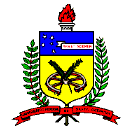 